Logo of the home University                                                                      Logo of the host University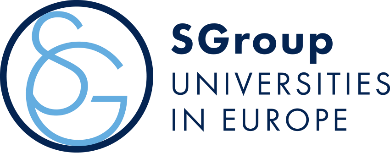 SGroup InterContinental Academic Exchange Programme – ICONEnd of Mobility ReportFirst name and surname: Position: Work area / field of teaching, research:Name of Home University: Name of Host University: Dates of mobility:  ____/____/____ to ____/____/____Overall objectives of the mobility period (max. 500 characters)Detailed description of the activities performed in each dayEvaluation of the experience and role of the host UniversityBenefits for the participantBenefits for both InstitutionsBenefits for SGroupWould you recommend this experience to other participants?   Yes 			   NoWould you be interested in repeating this experience in the future?Any other commentsPhotosWould you like to participate in future dissemination activities of the ICon Programme?   Yes 			   NoDate and signatureMobility DayDateActivities and Achievements12345(add more days if necessary)How would you rate the support before the mobility?How would you rate the support before the mobility?How would you rate the support before the mobility?How would you rate the support before the mobility?How would you rate the support before the mobility?ExcellentGoodSatisfactoryPoorInformation about the city and local eventsInformation about the universityEfficiency in answering questions or reacting to doubtsPreparation and sending of needed documentsHow well do you think the mobility was organized?How well do you think the mobility was organized?How well do you think the mobility was organized?How well do you think the mobility was organized?How well do you think the mobility was organized?Very wellWellAverageSomewhat poorPoorGeneral evaluation of your stay during the mobility, regarding the following aspects:General evaluation of your stay during the mobility, regarding the following aspects:General evaluation of your stay during the mobility, regarding the following aspects:General evaluation of your stay during the mobility, regarding the following aspects:General evaluation of your stay during the mobility, regarding the following aspects:ExcellentGoodSatisfactoryPoorInterest of the proposed activities during the mobilityProvided informationShare of knowledge and experiencesGeneral organizationExpected future collaboration in terms of  the following initiatives:Expected future collaboration in terms of  the following initiatives:Expected future collaboration in terms of  the following initiatives:Expected future collaboration in terms of  the following initiatives:Expected future collaboration in terms of  the following initiatives:ExcellentGoodSatisfyingPoorJoint projectsResearchEducationPartnerships